简单介绍： 该款由纸电池辅助供电的超高频射频标签，利用纸电池超薄，柔软，环保等特点，克服了无源标签读取距离的局限，标签采用Generation 2和ISO 18000-6C 协议，符合EPCglobal_Class1，性价比优于有源标签，具有超低功耗，高稳定性，使用寿命长等特点，适用于物流供应管理、生产制造装配、航空行李处理、邮件、快运包裹处理、文档追踪、门禁控制、电子门票、道路自动收费等。作为可弃型的电子标签，915半有源标签使用超薄、柔性和环保型的power paper电池供电，避免完全依靠读写器获取能量，能够提供超乎想象的可靠性。 高效能、低成本、低功耗、使用寿命长；防碰撞设计，支持多数量标签同时读取；整体厚度≤1mm；高灵敏度，读取距离远；BAP技术，极大提高抗干扰性，供电单元采用世界最先进的印刷电池技术，环保柔性纸电池，更加安全可靠，增强读取灵敏度，从而极大提高抗干扰性，达到100%读取；产品参数：UHF超高频有源标签VT-3004B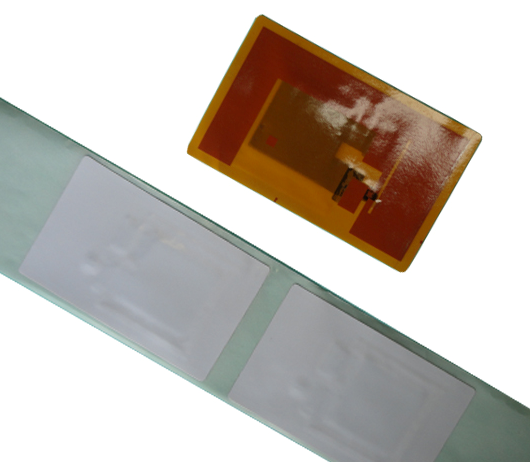 规 格 描 述规 格 描 述产品型号(订购代码)VT-3004B半有源标签性  能  指  标性  能  指  标协议EPC global Class1，Gen2 ISO 18000-6C集成电源无需从读写器获取散射发射的能量而获得近乎100%可靠地识别率工作频率全频段 860-960 MHz环保电池采用没有化学和重金属材料的电池 印刷电池低成本超薄和柔性标签环境因素影响小抗液体干扰，是理想的人员追踪标签产品记忆体96bitEPC编码，720bit片上用户数据区，64bit标签唯一识别码电源集成专利的可弃型电池制造商/芯片EM4324基材PET使用寿命100,000周期印刷纸电池 1.5V锌锰电池尺寸75×45mmx1mm天线铝蚀刻工作年限室温3年工作温度-20℃至+60湿度5%-95%non-condensing注意事项搬运及使用时防水、禁止剧烈撞击、禁止挤压或弯折；